A GUIDE TO TAXATION OF THE MANUFACTURING   SECTOR.VOL 1, ISSUE 3 FY 2022-2023      An overviewWhat is Manufacturing?Manufacturing is a process of physically or chemically transforming raw materials, substances, or components into new products. The raw materials, substances, or components transformed are products of agriculture, forestry, fishing, mining or quarrying as well as products of other manufacturing activities.It involves;According to the International Standard Industrial Classification of all EconomicActivities (ISIC), manufacturing involves substantial alteration (fabrications, welding,moldings, mixing), renovation or reconstruction of goods using power-driven machines and materials-handling equipment. It also includes transformation of materials or substances into new products by hand, or heavy machinery at factories or in the worker’s home, etc.Manufacturing sector is divided into two unitsUnits that directly process materials orUnits that contract with other units to process their materials for them.The output of a manufacturing process may be a finished product in the sense that it is ready for utilization or consumption e.g. ready beer, cement, clothes and sugar among othersIt may be semi-finished products (Intermediate), i.e. products used as inputs for further manufacturing e.g. sugar used as a raw material for manufacturing of beer, spirits; milk used for processing cheese, ice-cream, primary ALUMINIUM is an inputto ALUMINIUM wires, while ALUMINIUM wire is an input for the manufacture of fabricated wire products.THE ACTIVITIES CONSIDERED IN THE MANUFACTURING SECTOR UNDER INTERNATIONAL STANDARD FOR INDUSTRIAL CLASIFFICATION (ISIC) CODE INCLUDE:Manufacture of food productsManufacture of beveragesManufacture of tobacco productsManufacture of textilesManufacture of wearing apparelManufacture of leather and related productsManufacture of wood and of products of wood and cork, except furniture;manufacture of articles of straw and plaiting materialsManufacture of paper and paper productsPrinting and reproduction of recorded mediaManufacture of coke and refined petroleum productsManufacture of chemicals and chemical productsManufacture of pharmaceuticals, medicinal chemical and botanical productsManufacture of rubber and plastics productsManufacture of other non-metallic mineral productsManufacture of basic metalsManufacture of fabricated metal products, except machinery and equipmentManufacture of computer, electronic and optical productsManufacture of electrical equipmentManufacture of machinery and equipmentManufacture of motor vehicles, trailers and semi-trailersManufacture of other transport equipmentManufacture of furnitureBUSINESS REGISTRATION FOR ENTITIES INVOLVED IN MANUFACTURING ACTIVITIESBUSINESS/COMPANY REGISTRATION IN UGANDAThe legal requirements for the incorporation / registration / formation of a company in Uganda are contained in the Companies Act, 2012.All businesses in Uganda are required to register with Uganda Registration Service Bureau (URSB) to formalize their legal status. The entity will receive either a Certificate of registration (if registered in your own names or business names) or Certificate of Incorporation if registered as a Limited liability Company.The legal status is to be registered and cleared by different interest stakeholders below who have stake in the entity business.Compliance to Laws and PoliciesUpon registration, manufacturing companies are required to comply with the requirements of statutory bodies like;Uganda Investment Authority (UIA)UIA mainly markets investment opportunities; promotes packaged investment projects; ensures local and foreign investors have access to information, especially about the business environment so as to make more informed business decisions; and offers business support, advisory and advocacy services.Uganda National Bureau of Standards (UNBS)Manufacturing companies are required to certify with UNBS. Certification refers to the confirmation of certain characteristics of a product, person, or an organization.The UNBS Product Certification Scheme aims at providing Third Party Guarantee ofquality, safety and reliability of products to the consumers.National Environment Management Authority (NEMA)NEMA is a body responsible for environmental management in Uganda. It’s majorly responsible for issuing permits to manufacturing firms that are dealing in activities       likely to cause irreversible damage to the environment.At KCCA/LOCAL GOVERNMENT, upon approval of a Trading License application, you will be given a Trading License to enable you operate your business in a delineated Local Authority country wide.            Registration with URAA person liable to pay tax under a tax law shall apply to the Commissioner for registration with Uganda Revenue Authority (URA). On successful registration, the Commissioner shall issue to every applicant a Tax Identification Number (TIN).A person’s TIN shall be indicated on any return, notice, communication, or other document furnished, lodged, or used for the purposes of a tax law.A TIN is personal to the person to whom it has been issued and shall not be used by another person.Note: A TIN is obtained free of charge and therefore no one should charge you for it.DIRECTIVE TO MINISTRIES, GOVERNMENT DEPARTMENTS, AGENCIES AND INSTITUTIONS ON USE OF TINSSection 135(3) of the Income Tax Act (ITA), requires that every local authority, Government institution, or regulatory body shall require a Tax Identification Number from any person applying for a license or any form of authorization necessary for purposes of conducting any business in Uganda.What is a TIN?TIN stands for Tax Identification Number. A TIN is a 10-digit number which acts asan account of a taxpayer with Uganda Revenue Authority (URA). It shall be used for identification of each taxpayer, communication with URA and shall be used for all tax purposes under all tax laws.What are the requirements for TIN registration?The key requirements for TIN registration include;IndividualsAn individual is a living person who applies for a TIN. The required documents include:Copies of National identification card or two identification documents one which must be from the three listed here (Passport, Employee’s ID or Voter’s Card).Others are; Driving Permit, Work Permit, Village Identity Card, Current Bank Statements (past 90 days), VISA card Number, Diplomatic Foreign Affairs ID.Please take note of the following categories that need additional requirementsForeign DirectorsForeign Director is a non-Ugandan who has incorporated a company in Uganda.i)For resident foreign directors to qualify for a TIN in     Uganda, they require to have the following documentations: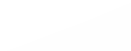 Valid passport and eitherWork permit for non-East Africans (ie if it is already processed) orNational IDs for East-Africans orRefugee ID for refugeesNon-resident directorsAt least two valid identification documents are mandatory, ie valid passport andforeign national security cards among others.Note: A work permit is not mandatory for foreign directors as it is a requirement to have a TIN to process a work permit.MinorsA Minor is a person who is under 18 years of age. For minors to qualify for a TIN, a copy of Legal / Court document of guardianship shall be attached.Non-IndividualsA Non-Individual is an entity that is not a living person and it includes partnership, trust, a company, retirement fund, a government etc.How can one apply for a tin?A TIN can be acquired through any of the processes below:Through the URA Web portal:Visit the URA web portal and click e-ServicesUnder e-Services click register for taxesSelect the registration type applicable to you;-Instant TIN application-Web form TIN application for individuals-Excel template Individual TIN registration-Non-individual TIN registration-Group TIN registration that is; registering a company along with its directors.Complete the application and submitUpon approval by URA, you will receive a TIN and it will be sent to the phone number and email address you provided to URA at the point of registration.Print TIN Certificate sent to your e-mail address.Visiting a URA designated officeIn case a taxpayer cannot register online, he or she can walk into any of the URA offices or One Stop Centre located in any of the Municipality or KCCA division and assistance shall be provided to complete the registration process. Ensure that you move along with the necessary attachments as listed above.In case of failure to do any of the above, call the Contact Centre: 0800217000 or 0800117000 (Toll free) or WhatsApp 0772140000 or send an email to services @ ura . go.ugBenefits of acquiring a TIN: Acquiring a TIN enables you to:Import or export goods within and outside Uganda.Claim tax benefits that accrue to you e.g. tax refunds etc.Access bank loans.Acquire a trading license from Local Government / KCCA to undertake business intheir jurisdiction.Register your Motor VehicleProcess land transactions above 50 Million UGX.The TIN acts as a security measure on transactions regarding some assets e.g. already validated motor vehicles, titled land since a notification is automatically sent to the owner’s TIN account and registered email.NOTE:A local authority, government institution or regulatory body shall not issue a license or any form of authorization necessary for purposes of conducting any business in Uganda to any person who does not have a Tax Identification Number including oneissued by foreign tax authorities with whom Uganda has a tax treaty or agreement forthe exchange of information.Digital Tax StampsURA in partnership with Uganda National Bureau of Standards (UNBS) introduced the Digital Tracking Solution (DTS) as a track & trace platform that sends production and importation data for specific products immediately, to both URA and UNBS.The Digital Tracking Solution involves the stamping of products with a digital stamp. The digital stamps comprise of both;a)Digital Tax Stamps - for tax purposes (URA) and; b)Conformity Stamps - for safetystandards certification (UNBS)What is a Digital Tax Stamp?A Digital Tax Stamp is a marking that is applied to goods or their packaging and contains; security features and codes to prevent counterfeiting of goods and enable track and trace capabilities.Goods affected by DTS include:All excisable goods; starting with wines, spirits, water, cigarettes, beer, soda, cement sugar, cooking oil, fruit and vegetable juices, any other alcoholic, non-alcoholic and fermented beverages.Other goods as gazetted by the Commissioner.NB. These products will not be allowed on the market without stamps.The Digital Tracking Solution is used by both local manufacturers and importers of products, specified by the Commissioner by a notice in a gazette and it is mandatory for these taxpayers to apply tax stamps.Benefits of DTSAbility to conveniently verify and trace all specified goods throughout thedistribution chainMake instant requests for report of one’s daily, weekly, monthly transactionsImproved record keeping since one can track their transactionsFacilitation to comply through immediate access of details of your production/ imports which in turn facilitates easy processing of VAT refunds and quickens return filingFor importers, the system quickens customs clearing as the information would have been captured beforehandReduction in smuggling and dumping of goods hence controlling illicit trade and encouraging fair market competitionTaxpayer Rights and ObligationsBook Keeping and Accounts for Tax purposes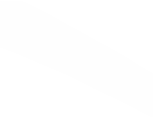 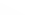 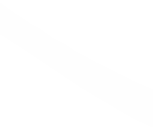 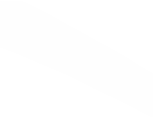 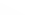 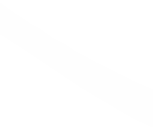 It is very important for taxpayers to;Keep proper records of all business transactions in English language;Keep records such that it is easy to determine their tax liability;– Keep records for five years after the end of the tax period to which they relate for future reference.In case a record is necessary for a proceeding which started before the end of the 5 year period, a taxpayer shall keep the record until the end of the proceedings.The records kept should contain sufficient transaction information and should be saved in a format that is capable of being recovered and converted to a standard understandable record format.A taxpayer who wishes to keep records in a different language or currency shall apply in writing with clear reasons to the commissioner for permission.Where a record is not in English, the taxpayer will be required to meet the cost of translation into English by a translator approved by the Commissioner.However, the taxpayer shall file a tax return or provide other correspondence with theCommissioner in English.When is a person deregistered by URA?A person who no longer fulfills the registration conditions may, in the prescribedmanner, apply to the Commissioner to be deregistered.The Commissioner shall by notice in writing, deregister a person if he is convincedthat the person no longer satisfies the registration conditionsA person who temporarily closes a business with an intention of resuming, shall not be deregistered but apply to the commissioner in writing to have his TIN deactivated and later on reactivated when they resume businessFailure to Register for a TIN, Cancel a Registration Or Notify the Commissioner of a change in Registration or Circumstances.The penalty for a person who fails to apply for registration, cancel a registration or notify the Commissioner of a change in registration or circumstances is;a fine not exceeding Shs. 3,000,000 or imprisonment not exceeding six years orboth on conviction if the failure/act was done knowingly or recklessly.to a fine not exceeding Shs. 1,000,000 or imprisonment not exceeding two yearsor both on conviction in any other case.•The penalty to be paid under this section shall be recovered and collected as unpaid tax.Use of a false tinA TIN is personal to the person to whom it has been issued and shall not be used by another person.A person who uses a false TIN on a tax return or other document prescribed or used for the purposes of a tax law, knowingly or recklessly or not, commits an offence and is liable on conviction to a fine not exceeding Shs. 3,000,000 or imprisonment not exceeding six years or both.What is the penalty for failure to maintain proper records?The penalty for knowingly or recklessly or not failing to maintain records as required under any tax law is a fine not exceeding Shs. 2,000,000 or imprisonment not exceeding six years or both on conviction.Note: A taxpayer, who cannot effectively handle his tax matters, can appoint a tax agent to transact with URA on his/her behalf.Use of Tax AgentsWho is a Tax agent?A tax agent is a person licensed by the Tax Agents Registration Committee (TARC)to handle tax related issues on behalf of the taxpayer. An agent can be an individual, partnership, or company. An agent engages in the following activities on behalf of the taxpayer:Preparation, certification, and filing tax returns, or other statements or reportsrequired by the Authority.Preparation of requests for ruling, petitions for reinvestigation, protests, objections, requests for refund or tax certificates, compromise settlements and/or reductions of tax liabilities and other official papers and correspondences with the Authority.Attending meetings and hearings on behalf of the taxpayer in all matters relating to a taxpayer rights, privileges or liabilities under the laws administered by the AuthorityWho requires a tax agent?Taxpayers who need tax advisory services.TAX TYPES APPLICABLE TO THE MANUFACTURING SECTOR INCOME TAXAny person dealing in manufacturing business is required to be registered for incometax. Income tax applies generally to all types of persons who derive income, whether an individual, non-individual or partnership.Resident persons are taxed on worldwide income, while non-resident persons are taxed only on income derived from sources in Uganda.The taxpayer is required to make a self-assessment by calculating taxable income and then calculate the tax due on that income. The taxpayer’s calculations are reviewed by revenue officials when returns are filed to ensure that the declarations made are correct. The income tax rates apply differently toTaxpayers with small businesses.Non IndividualsIndividualsTax rates for Small Business/ Presumptive RegimeThis is imposed on small taxpayers (both individuals and non-individuals) whose annualturnover is below UGX 150 million.The presumptive tax rates are based on turnover, however there is a standard of record keeping. Small businesses with no records will pay tax on a fixed basis whereas those with records will pay tax as a percentage of turnover.Schedule for the computation of “presumptive” income tax for small businesses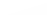 Note:The presumptive process provides an option for the taxpayer to select the business location, type of business, and generate an assessment/Payment Registration Slip which also acts as the RETURN for that year of income.Tax rates for non-individuals in business.The income tax rate for a company i.e. a body of persons, corporate or unincorporated, created or recognized under any law in Uganda or elsewhere, is 30% of the entity’s CHARGEABLE INCOME (gross income less tax allowable deductions). Income tax worked example for a non-individual in business.ABC limited incurred the following costs of production for the period 1/1/2019 to 31/12/2019.Calculate the tax payable to Uganda Revenue Authority by ABC limited. SOLUTIONThe tax payable to URA will be UGX 213,900.NOTE;If a taxpayer incurs a loss, then tax payable would be zero.Tax rates for Individuals in BusinessThe income tax rate for individuals depends on the income bracket in which the individual falls. Resident individuals enjoy a tax free annual income threshold of UGX. 2,820,000 per annum. The balance is taxed at 10%, 20% or 30% depending on the income bracket. Individuals who earn above UGX 120,000,000 per annum pay an additional 10% on the income above UGX 120 million.Income tax worked example for a resident individual in business.Using the example of ABC manufacturing above; assuming its registered as an individual, and is a resident, the tax payable would be:AnswerThe chargeable Income 713,000 falls in the bracket (0 to 2,820,000 UGX )Tax payable =NilPAY AS YOU EARN.Any person dealing in manufacturing business and offers employment is required to be registered for Pay As You Earn (PAYE).Employment refers to a;Position of an individual in employment of another Person,Directorship of a company, a position entitling the holder to a fixed orascertainable remuneration.Holding or acting in a public office.Cash received by the employee and benefits in kind.Employment income includes gross cash received in form of; salary, leave pay, payment in lieu of leave, overtime pay, fees, commission, gratuity, bonus, allowances (entertainment, duty, utility, welfare, housing, medical, sitting, transport or any other allowances).Benefits in kind include use of employer office Motor vehicle for personal errands, free accommodation, use of driver, domestic workers and free utilities (power, water) paid by the employer on behalf of the employee. The benefits in kind are computed using particular formulae in the 3rd Schedule of the Income Tax Act.The PAYE is tax withheld from all employees earning a salary income above the stated threshold as per the Income Tax Act and filed by the employer to URA by the 15th of the following month.Please Note:It is an obligation of the employer (not the employee) to deduct PAYE on a monthly basis and furnish the return by the 15th of the following month.The amounts withheld should also be paid over to URA by the 15th of the following month to avoid interest charges.The PAYE rates are applied based on the person’s resident status as shown in the table below.PAYE Tax rates that apply for both Residents and Non Residents.PAYE worked examples for resident employee.Kamonde is a resident employed by ABC manufacturing ltd. He earns a monthly salary of UGX 200,000. Is the company obliged to deduct PAYE tax from Kamonde? Solution; No, because Kamonde’s monthly salary is less than the threshold UGX 235,000 so his salary does not attract PAYE.If Kamonde in addition to the monthly salary of UGX 200,000 is given travelling monthly allowance of UGX 95,000 and medical monthly allowance of UGX 55,000. Monthly allowance for accommodation UGX 150,000Compute his monthly amount of PAYE to be deducted from Kamonde’?Solution;Computation of Monthly Employment Income:Salary	200,000 UGXTravelling allowance	95,000 UGXMedical allowance	55,000 UGXAccommodation allowance	150,000 UGXTotal {chargeable income}	500,000 UGXComputation of the PAYE to be deducted:{500,000 falls under the bracket (Exceeding Shs 410,000 but not exceeding 10,000,000)}Thus the PAYE applicable will be (30% of the amount by which chargeable incomeexceeds Shs 410,000 + 25000Chargeable Income	500.000 UGXLess	410.000 UGXBalance	90,000 UGX30 %	27,000 UGXAdd	25,000 UGXTax there on in UGX	53,000PAYE worked examples for non-resident employee.Mr. Brown is a non-resident employed by ABC manufacturing ltd. He earns a monthly salary of UGX15,000,000. Compute his monthly amount of PAYE to be deducted?Solution15,000,000 falls under the bracket (Exceeding UGX 410,000)Thus PAYE = (48,500 + 30% (15,000,000 - 410,000)) + 10% (15,000,000 -10,000,000) = UGX 4,925,500WITHHOLDING TAXWithholding tax (WHT) is income tax that is withheld at source by one person (withholding agent) upon making payment to another person (payee).Withholding Agent:A withholding agent is a person legally obliged to withhold tax on payment. To become a withholding agent one must;Be on the list of selected / designated withholding agents published by theMinister of finance in a gazette orBe making a payment on a transaction that is required by law to be deducted from WHT.Withholding taxes may be final or creditable;Under the final withholding tax system, the amount of income tax withheld by the withholding agent is constituted as a full and final payment of the income tax due from the payee on the said income. The payee is not required to file an income tax return for the particular income that has faced final withholding tax.Under the creditable withholding tax system, taxes withheld on certain income payments are advance tax payments which are offset against a final tax liability in an assessment for a particular year of income. The payee required to file anincome tax return to report the income and/or pay the difference between the taxwithheld and the tax due on the income.WHT  should be considered when making payments:Employment income: Tax is deducted by the employer from the employment income of every liable employee on a monthly basis under the PAYE system.International payments: Tax is imposed on every non-resident person who derives any dividend, interest, royalty, natural resource payment or management charge from sources in Uganda. The tax is withheld by the payer at the rate of 15% on the gross amount before payment.Payments to non-resident Contractors or professionals: Tax is imposed on every non-resident person deriving income under a Ugandan source service contract. The tax is charged at 15% of the gross amount of payment and the person making the payment should withhold the relevant tax before effecting the payment.Payments on dividends: A resident company which pays a dividend to a resident shareholder is required to withhold tax at 15% of the gross amount of the dividend paid, except where the dividend income is exempt from tax in the hands of the shareholder. However, where the dividend is paid by a company listed on the stock exchange to a resident shareholder, the rate is 10% on the gross amount.Payment for Goods and services: Any payment of amounts in total exceeding Shs.1,000,000 to any person in Uganda for the supply of goods, materials of any kind or services, is required to withhold 6% of the gross amount. The threshold of Shs. 1,000,000 is in respect of the total contract value, implying that separate supplies which constitute one contract are subject to the 6% withholding tax regardless of the fact that the amount paid per a single supply or transaction is less than the threshold value.Payments to insurance agents: An insurance service provider who pays commission to an insurance agent is required to withhold 10% of the payment.Payments to advertising agents: A person who makes a commission payment to an advertising agent is required to withhold 10% of the gross amount of the payment.Responsibility of Filing a WHT return and Payment of WHTThe responsibility for payment of the tax rests primarily on the person making payment as a withholding agent. Thus, in case of his/her failure to withhold the tax or in case of under-withholding, the under-collected tax becomes due from the withholding agent.A WHT Agent is required to pay the tax withheld within 15 days after the end of the month in which the payment subject to withholding tax was made by the WHT Agent. . Note; this is not only for PAYE but also all other Withholding taxes.IllustrationIf Kato a resident individual supplies factory sundry worth 100 million UGX to ABC manufacturing, he will receive a net of 94 million UGX and the 6 million UGX (6% of 100 million UGX) will be Withheld and remitted to URA by ABC ltd on his behalf. Note that the 6million UGX withheld forms part of Kato’s annual Tax liability and thus will reduce his Tax liability for the year.VALUE ADDED TAXVAT is a consumption tax charged at a rate of 18% on all supplies made by taxable persons i.e. persons registered or required to register for VAT purposes. The threshold for VAT registration is an annual turnover of over 150 million, or 37.5 million in the first 3 consecutive months.Voluntary RegistrationThe Commissioner General shall register a person who applies for registration under Section 7 and issue to that person a certificate of registration including the VAT registration number (TIN) unless the Commissioner General is satisfied that ;the person has no fixed place of abode or business; orthe Commissioner General has reasonable grounds to believe that that person :–will not keep proper accounting records relating to any business activity carried on by that person;will not submit regular and reliable tax returns as required by Section 31; or is not a fit and proper person to be registeredSome transactions are beyond the scope of VAT and these are classified as Exempt supplies. Supplies on which VAT is charged at 0% are classified as zero-rated supplies.IllustrationMertz Investments made the following sales (VAT inclusive) to the following customers in the month of September 2019. Usur 5,000,000 UGX, Biyinzika 600,000 UGX, Coka 3,200,000 UGX, and Reigners 2,780,000 UGX. Mertz Investments also incurred the following purchases (VAT inclusive) Globo Chemicals (U) Ltd 1,200,500 UGX. Jactor Supermarket 100,800 UGX, JK Enterprises 3,389,831 UGX. Calculate the VAT payable to URA.OUTPUT TAX (Sales) - INPUT TAX (Purchases)1,766,441-198,503 = 1,567,938 UGX VAT is payable to URANote; When you are VAT registered, you can charge VAT to all your customers on taxable sales however you can only claim on purchases where VAT has been charged as shown In the illustration above. Mertz Investments was able to chargeVAT to Reigners even though it is not registered however it couldn’t claim VAT on the purchases from JK Enterprises because no VAT had been charged.IMPORTANT:ISSUANCE OF E-INVOICES OR E-RECEIPTS BY ALL VAT REGISTERED TAXPAYERSIt is mandatory for all VAT registered taxpayers to issue e-invoices ore-receipts as no tax credit is allowed or claimable on purchases unless they are supported by e-invoices or e-receipts.All VAT registered taxpayers are obliged to register for EFRIS and issue fiscalisedinvoices i.e. e-invoices.The Electronic Fiscal Receipting and Invoicing Solution (EFRIS) is a new smart business solution used to record business transactions and share the information with URA in real time.An e-invoice shows that a sale has occurred through EFRIS. It shows the seller’s details, URA information, Buyer’s details, Good and services details, Tax details and Summary sections.Penalties for non-compliance in regard to EFRISA VAT registered taxpayer who does not adopt the use of EFRIS is liable to pay a penal tax equivalent to the tax due on the goods or services or 400 currency points whichever is higher.Note: One currency point =20,000 Uganda Shs.Period for claiming Input TaxThe law allows a period of six (6) months from the date of issue of the invoice withinwhich a person can apply for an input tax credit.LOCAL EXCISE DUTYThis is a tax that is imposed on specified imported or locally manufactured goods, and services. Initially Excise Duty was meant for “luxury” or prohibited items. However, excise duty is now treated as any other source of revenue for Government. The applicable rates may be specific or ad valorem.The tax is imposed on the value of the import; and in the case of locally manufactured goods, the duty (local excise duty) is payable on the ex-factory price of the manufactured goods.Exported but locally manufactured goods are exempt from excise duty.Persons supplying excisable goods and services are required to register and file monthly returns to the tax authority by the 15th day of the month following the month in which delivery of the goods was made.Excise duty in respect of excisable goods and services23NoteExcise duty is charged on deliveries (Goods and services) made out of the factory aswell as on payment regardless of whether payment is made or not.Excise duty return is submitted on a monthly basis and the due date for both filing thereturn and payment is the 15th day of the subsequent month.Computation of excisable duty payableEXCISE DUTY PAYABLE = (EX-FACTORY PRICE X QUANTITY) X EXCISE DUTY RATEHowever, Ex-factory price is defined as;ExampleKanya Company limited produced and delivered 400 cartons of bottled water to ENKUNKA YO MWAKA concert. The ex-factory price per carton was 20,000 UGX and the excisable duty rate was 10%. Required determine the excisable duty payable?SolutionEXCISE DUTY = (EX-FACTORY PRICE X QUANTITY) X EXCISE DUTY RATE= (400X20,000 UGX) X 10%= UGX 800,000CUSTOMS DUTYThese are taxes which are charged on all goods entering into or leaving our country.The taxes charged depend on the Value and nature of the item imported.Below are the Steps we follow when computing customs dutiesStep 1 Determine Customs Value (CV);Step 2 Convert the Customs Value to Local Currency (UGX);Step 3 Classify the item (HSC) as per the common external tariff;Step 4 Determine taxes collectableStep 5 Apply the duty rates on the Customs ValueCustoms duties comprise of. What is Import duty?This is a tax collected on imports and some exports not listed in the exemption schedule by URA. It is based on the customs value of the goods that are imported. The customs value is Cost, Freight and Insurance up to Mombasa or cost and insurance if by Air. The rate of import duty is either 0%, 10%, 25% or more for sensitive items like wheat and powdered milk.NB. For more information on import duty rates, please refer to our common external tariff book on the portal under tax assistant, A-Z tax topics.Formulae for calculating import dutyImport Duty (ID) = ID rate x Customs valueVAT = VAT value x 18%= (ID+EXD+CV) x 18%Where;ID	= Import duty EXD = Excise duty CV = Customs valueExcise duty at ImportationThis tax is only charged on specific goods imported at varying rates.Formulae for calculating excise dutyExcise duty (EXD)= EXD value x EXD rate=(ID +Customs value ) x EXD rateVAT at importationThis is a tax on consumption charged on taxable goods imported into the country and is charged at a rate of 18% if the importer is registered for VAT and at 15% on the 18% of the value if the importer is not registered for VAT but importing taxable goods of a value of UGX 4,000,000 and above.NB. If the importer is registered for VAT, he/she can claim any VAT incurred at importation through her/his monthly VAT returns.Formulae for calculating VAT at importationVAT = VAT value x 18%= (ID+EXD+CV) x 18%Domestic VAT = 15% (VAT value x 18%) = 15% ((ID+EXD+CV) x 18%)Withholding Tax (WHT) at importationThis is income tax withheld at importation of a good. It is at a rate of 6% of customs value. It can be claimed by the importer when he/she is filing his/her final income tax return as advanced tax already paid.NB. If the importer is exempted from WHT, he/she should not be charged this tax at importationFormulae for calculating WHT at importationWHT = Customs value x 6%Infrastructural levyThis levy is only applicable to dutiable items imported from outside EAC Region.NB: The following will not attract the 1.5% Infrastructure LevyItems that are at 0% Import duty rateAll items imported under conditional Exemptions as indicated in the 5th Schedule of the EACCMA (East African Community Customs Management Act)Formulae for calculating infrastructural levyIL = Customs value x 1.5%Where; IL= Infrastructural levyEnvironmental levyThis is tax levied on imports that may be harmful to the environment for example on used clothes and used vehicle.Formulae for calculating infrastructural levyEL on used clothes = Customs value x 10%EL on used vehicles of YOM between 5 and 10years = Customs value x 35% EL on used vehicles of YOM 10years and above = Customs value x 50%Where; EL= Environmental levyTREATMENT OF CHARGES IMPOSED BY LOCAL AUTHORITIES UNDER INCOME TAX.HOW ARE THE LOCAL AUTHORITY CHARGES TREATED FOR INCOME TAX PURPOSES?All charges imposed by local authorities (ground rent, environmental tax, and license operating fees) are allowed as a deduction in the income statement.What is required of you as a taxpayer after tin registration?You will be required to meet your tax obligations through filing returns and makingpaymentsRETURNSA tax return is the tax format of reporting business income for the year toURA and declares business profits or losses for tax purposesA Tax period is the duration for which a return is required i.e. a year, month or weekDue date is the deadline for filing a return beyond which a person is required to pay a penalty for late filingC) Key return issues Advance returnAdvance Income Tax return is a return of income submitted by a taxpayer before theend of a given year of Income.Instances when an advance Return is required.Before the end of the period for which it is dueAt any time of any year of income, where a taxpayer has died, is bankrupt, wound up, gone into liquidation, is about to leave Uganda permanently or any other reason where the Commissioner considers appropriate that such a taxpayer may be required to file an advance return by a specified date. Where an Advance Return is not furnished by the due date, an Advance Assessment is issued.Note:A notice requesting for such a return shall be in writing specifying the due date forfiling the return.Extension of Return Filing dateIf a person is not able to file a return, he can apply for an extension to file his returnproviding reasons justifying the extension.The extension if granted will not exceed 90 days and does not change the due date for payment of the tax due. Interest will therefore accrue on any outstanding tax liability.However multiple extensions can be applied for provided the number of days does not exceed 90 days.Note: If the taxpayer is dissatisfied with the Commissioner’s decision about theextension, he may challenge it under the objection and appeals procedure.Offences and penalties on returnsFailure to file a return by the due date.A person who fails to furnish a tax return by the due date or within a further time allowed by the Commissioner is liable to a fine not exceeding Shs. 1,000,000 and failure to furnish the return within the time prescribed by court to a fine not exceeding Shs. 2,000,000 on conviction.Providing False statementsA person who knowingly or recklessly makes false or misleading statements or omits from a statement to a tax officer, a matter or thing is liable to a fine not exceeding two hundred currency points that is Shs. 110,000,000 or imprisonment not exceeding ten years or both on conviction.What happens if a taxpayer doesn’t file his return?He will receive an assessment from the URA officer.Tax AssessmentsAn assessment is a document/ form showing the estimated taxable income of a person and the tax payable on it including any penaltyDefault AssessmentThis is a tax assessment made to a person based on estimated taxable income of that person. It is generated and issued by the Commissioner due to failure by the taxpayer to furnish a self-assessment return for any given tax period.Advance AssessmentIs a declaration issued if the Commissioner is satisfied that there is a risk that a taxpayer may delay, obstruct, prevent, or render ineffective payment or collection of tax that has not yet become due.It may be made before the date on which the taxpayer’s tax return for the period is due.t can be issued if a taxpayer defaults in submitting an advance return when requested by the Commissioner. However the Commissioner can also issue this assessment without notice.This assessment can be objected to and can also be amended.Where the taxpayer files a returns for a given period on which a Default or Advance assessments was issued, the taxpayer’s return for that period shall be accepted and takes precedence over the default assessment.What happens if a taxpayer doesn’t file his return?He will receive an assessment from the URA officer.Tax AssessmentsAn assessment is a document/ form showing the estimated taxable income of a person and the tax payable on it including any penaltyDefault AssessmentThis is a tax assessment made to a person based on estimated taxable income of that person. It is generated and issued by the Commissioner due to failure by the taxpayer to furnish a self-assessment return for any given tax period.Advance AssessmentIs a declaration issued if the Commissioner is satisfied that there is a risk that a taxpayer may delay, obstruct, prevent, or render ineffective payment or collection of tax that has not yet become due.It may be made before the date on which the taxpayer’s tax return for the period is due.It can be issued if a taxpayer defaults in submitting an advance return when requested by the Commissioner. However the Commissioner can also issue this assessment without notice.This assessment can be objected to and can also be amended.Where the taxpayer files a returns for a given period on which a Default or Advance assessments was issued, the taxpayer’s return for that period shall be accepted and takes precedence over the default assessment.Taxpayer is allowed to submit his/her return together with the objection.    Additional AssessmentThis is an amendment of an original tax assessment issued by the commissioner for any tax period to ensure that correct tax liability is obtained.It is made at any time where fraud or any gross or wilful neglect has been committed by, or on behalf of the taxpayer or new information has been discovered in relation to the tax payable for a tax period.Return AmendmentA taxpayer may amend the tax return on condition the return is not under investigation and amendment is done within 3 years from the date on which the original return was lodged by the taxpayer.PAYMENT OF TAXWhat next after filing the return?The taxpayer will be required to register a payment and then pay.Note; The due date of making the payment is the due date of filing the return. HOW DOES ONE REGISTER A PAYMENT?To register a tax payment;Visit the web portal (ura.go.ug) Click on eservices, select Payment Registrationunder payments.Select the tax head, go to details of Tax Type, select the tax head from the drop down and input the tax amount.Fill in the details of the Taxpayer and bank mode of payment (VISA, MasterCard, American Express, Union Pay, Mobile Money, EFT, RTGS and Swift, Cash, Cheque, Demand draft, or Point of Sale), enter the given image and clickAccept and Register.Print out the Payment Registration Slip that appears on submission and take the form to the bank to effect payment.Modes you can use to Pay Tax.Payment for any tax type can be done using;VISA, MasterCard, American Express, Union Pay, Mobile Money, EFT, RTGS and Swift,Cash, Cheque, Demand draft, Point of Sale.Payment of TaxAll taxpayers are required to pay the tax liable by the due date.Any unpaid tax shall be collected by the Commissioner through serving a notice of demand on the person liable.The taxpayer will be given at least 28 days from the date of service of the noticewithin which they can pay any outstanding amount specified in the demand notice.Failure to pay taxFailure to pay attracts interest at a rate of 2%.per month the tax is not paid.Payment allocation to outstanding taxIf a taxpayer has any outstanding liability and pays any amount, the payment will be allocated in the order of PPI (Principal tax liability, penal tax and Interest due).If a taxpayer has more than one tax liability at the time a payment is made, the amount will be used to clear the oldest / earliest liability first in the same order as above (PPI).Extension of payment of taxA taxpayer can apply in writing to the Commissioner for an extension to pay tax at a later date.The date of payment can be extended but the payment due date is maintained. Interest shall accrue from the due date of the payment.Objections and AppealsWhat happens to a taxpayer who has been assessed and is dissatisfied?The taxpayer has an option and a right to object to the decision against her/ him.What is an Objection?An objection is a communication from a taxpayer to the Commissioner expressing dissatisfaction with either an assessment raised on him/her or any other tax decision made by the Commissioner.This is always presented in the format prescribed by the Commissioner.Objection TimelinesA person who is dissatisfied with any tax decision may lodge an objection with theCommissioner within 45 days after receiving notice of the tax decision.A person may apply in writing to the Commissioner for an extension of time to lodge an objection and wait for the Commissioner’s decision.The Commissioner will serve a notice of an objection decision to the person objecting within 90 days from the date of receipt of the objection.In case an objection decision has not been served within 90 days, the person objecting may, by notice in writing to the Commissioner, consider theCommissioner as having allowed his objection decision. This is called “electing”The time limit for making an objection decision is waived in case a review of a taxpayer’s records is necessary for settlement of the objection and the taxpayer is notified.A person dissatisfied with an objection decision may;Apply to the Commissioner to resolve the dispute using alternative dispute resolution procedures. This may present other avenues for taxpayers who would like to review tax decisions issued by URA without necessarily lodging an appeal to the Tax Appeals Tribunal.Lodge an application to the Tax Appeals Tribunal (TAT) for review of the objection decision.A person dissatisfied with a decision of the Tribunal may, within 30 days after being served with a notice of the decision, lodge an application with the High Court for review of the decision.A person dissatisfied with a decision of the High Court, arising from appeals to theTAT, may, within 30 days after being served with a notice of the decision or withinfurther time as the Court of Appeal may allow, lodge an application with the Court of Appeal for review of the decision. This appeal will be on questions of law only.The Court of appeal shall inquire and determine the appeal expeditiously and shalldeclare its findings not later than 60 days from the date of filing the appeal.An appeal to the Supreme Court may be lodged with a certificate of the courtof appeal that the matter raises questions of law of great public importance or ifthe Supreme Court in its overall duty to see that justice is done, considers that the appeal should be heard.The Supreme Court shall inquire and determine the appeal expeditiously and shalldeclare its findings not later than 30 days from the date of filing the appeal.”Where the decision maker is required to refund an amount of tax to a person as a result of a decision of a reviewing body, the tax shall be repaid with interest at the rate specified in the relevant law on the amount of the refund for the period commencing from the date the person paid the tax refunded and ending on thelast day of the month in which the refund is made.Reviewing body means the Tribunal, the High Court, the Court of Appeal and the Supreme CourtBurden of ProofIn any objection proceeding;It is upon the tax payer to prove that the assessment is incorrect. ORIn case of a decision made to prove that the decision should not have been made or should have been made differently.Enforcement of TaxCollection of tax from persons leaving uganda permanentlyThe Commissioner may issue a certificate containing particulars of the tax payable to the officer responsible for immigration control and request the Commissioner for Immigration to prevent that person from leaving Uganda until that person;Makes payment of the tax in full; orExecutes a financial bond guaranteeing payment of the tax liability.Recovery of TaxWhen a person refuses or fails to comply with payment of taxes as and when required, the commissioner may collect the outstanding tax using various methods, such as:By Distress: Goods on which the assessed person has a claim are sold in orderto recover tax.By Agency Notice: Any other person who has money or other liabilities of the person to whom tax is assessed and being demanded from , is required to pay the amount held directly to URA.Temporary closure of business premises.Charge over immovable property: The Commissioner writes to the Registrar of Titles, directing the Registrar to the effect that the land or buildings in the notice are a subject of a security for unpaid tax.Seizure of goods in cases where there is proof that the taxes due have not been paid especially in respect of the supply, removal or import of the goods.Note:If there is reason to believe that;A taxpayer establishing a business in Uganda intends to carry on the business for a limited time only; orA taxpayer may not pay tax when it becomes payable.The Commissioner may write to a taxpayer to give security by bond, deposit, or anything else that is satisfactory to the Commissioner for the payment of tax that may become payable.InvestigationsACCESS to premises, records and any informationThe Commissioner is entitled to have at all times and without prior notice, full and free access to;Any premises or place;Any record, including a record in electronic format; orAny data storage deviceMake an extract or copy, seize any record, data storage device that may contain data relevant to a tax obligation; and retain any record or data storage device seized for as long as it is required for determining a taxpayer’s tax obligation and liability, including any proceedings.Information or EvidenceThe Commissioner may, request any person;To furnish, any information orTo attend and be examined at the time and place designated for that purpose concerning the tax affairs of that person or any other person, and for thatpurpose the Commissioner may require the person to produce any record, including an electronic format, in the control of the person.INCENTIVES APPLICABLE TO THE MANUFACTURING SECTOR.General Tax Incentives to the SectorINTERNATIONAL TRADE INCENTIVES37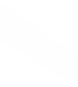 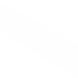 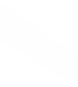 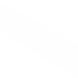 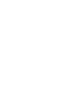 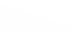 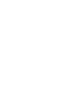 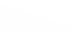 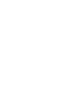 Tax Incentives Under Domestic Taxes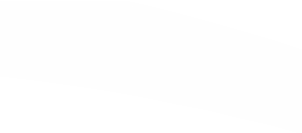 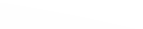 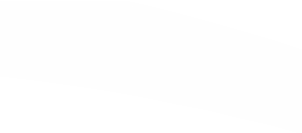 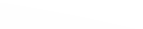 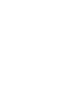 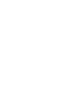 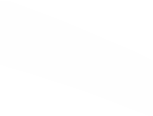 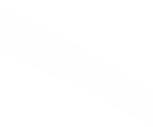 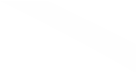 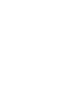 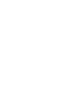 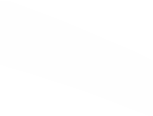 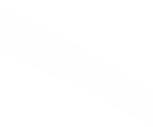 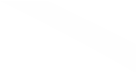 Other Important InformationWhat other offences can be committed?Failure to furnish a return or any other documentFailure to comply with an agency notice or the requirements of a receiverFailure to maintain proper recordsFailure, without good cause, to comply with a request for informationImproper use of a taxpayer identification numberMaking false or misleading statementsObstructing an officerAiding and abetting another person to commit an offence.Offering bribes to officersb) Is there any advice to the players in the sector?For Associations, mobilize your members and invite URA to sensitize them. For Tax payers in the Manufacturing sectorRegister for taxesPeriodically assess yourselves by filing returns and Pay liabilities due (or claim refunds) by the due dates to avoid any penalties and interest that may accrue due to non-complianceAlways attend URA Tax clinics whenever called uponEngage URA as much as possible to avoid being misled about taxesAre there any initiatives to train those in the manufacturing sector?One of URA’s focus areas this Financial Year is going to be the manufacturing sector thus we urge business owners to fully participate and attend URA Tax Clinics and Workshops when called uponTaxpayer Registration Expansion Program is being implemented to ease the registration process and compliance process.References:The Tax Procedures Code Act, 2014.The Income Tax Act (It A), Cap.340The Value Added Tax Act (Vat A), Cap.349The Excise Duty Act,2014The Stamp Duty Act ,2014The East African Community Customs ManagementDisclaimerThis information is strictly for creating awareness and providing guidance to our clients. It should not at any one time be used in place of substantivelaw; and is subject to change on amendment of tax legislation and any other regulations governing tax administration.Entity TypeEntity Sub TypeDocuments required(M- Mandatory, O- Optional)CompanyPublic CompanyCertificate of Incorporation(O)Memorandum between Governmentand Entity (M)CompanyPrivate CompanyCompany form 7(20) (M)Certificate of Incorporation (M)Company form 8 (O)CompanyForeign CompanyCertificate of Registration (M)Company form 19 (M)Company form 21 (M)Other Entity typesClub,Societyor AssociationsCertificate of Registration (M)Club Constitution (O)Other Entity typesEstate or TrustCertificate of registration (M)Trust deed (O)PartnershipGeneralPartnershipPartnership deed (O)Certificate of Registration (M)Statement of Particulars (M)PartnershipJoint Venture (JV)NB:Where the name of the JV is different from the corporate namesof all partners which are corporations.Where a partner in the JV is a resident person, the JV shallbe registeredas resident partnership.Where none of the partnersin the JV is aresident person, the J shall beregistered as a non-residentJoint venture agreement duly endorsed by the Registrar of companiesRegistration/incorporation documents shall be required for the individual partners in the JVCertificate of Registration of the JV under the Registration of Business Names Actpartnership.PartnershipLimited Liability PartnershipCertificate of Registration of theLimited LiabilityPartnership (M)Statement of Particulars (M)Memorandum and Articles of Association (M)Entity TypeEntity Sub TypeDocuments required(M- Mandatory, O- Optional)CompanyPublic CompanyCertificate of Incorporation(O)Memorandum betweenGovernment and Entity (M)CompanyPrivate CompanyCompany form 7(20) (M)Certificate of Incorporation (M)Company form 8 (O)Foreign CompanyCertificate of Registration (M)Company form 19 (M)Company form 21 (M)Other Entity typesClub,Societyor AssociationsCertificate of Registration (M)Club Constitution (O)Other Entity typesEstate or TrustCertificate of registration (M)Trust deed (O)PartnershipGeneralPartnershipPartnership deed (O)Certificate of Registration (M)Statement of Particulars (M)PartnershipJoint Venture (JV)NB:i)Where the name of the JV is different from the corporatenames of all partners which arecorporations. ii)Where a partnerin the JV is a resident person, the JV shallbe registeredas resident partnership.iii)Where none of the partners in the JV is aresident person,the J shall be registered as a non-resident partnership.Joint venture agreement duly endorsed by the Registrar of companiesRegistration/incorporation documents shall be required for the individual partners in the JVCertificate of Registration ofthe JV under the Registration ofBusiness Names Act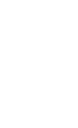 PartnershipLimited Liability PartnershipCertificate of Registration of theLimited LiabilityPartnership (M)Statement of Particulars (M)Memorandum and Articles of AssociationRightsObligationsTo object to tax assessments where you are not contented with the tax assessed and even appeal for a review or to the Commissioner General, or tocourts of law where you feel youhave not been given satisfactory hearing.You have a right to equity:Tax laws and procedures shall be applied consistently to youAll your tax affairs handled with impartialityYou and your agent(s) shall be presumed honest until proven otherwiseYou shall always pay the correct taxYour tax affairs shall be kept secret and any tax information in our possession shall be used in accordance with the law.You and your authorized agent(s) shall be provided with clear, precise and timely information.You will receive courteous and professional services at all timeObligationsComply with all the taxation requirements and regulations.Make full disclosure of information and correct declaration of all transactions at all times.Pay the correct tax at the right time and place as required by the relevant laws.Not indulge in any form of tax evasion and other illegal practices.In handling your tax matters, you and or your appointed agent(s) shall beexpected to deal and cooperate only with the Authority’s authorized staff.Quote your Tax Identification Number(TIN) for all dealings with URA.Request for a proper receipt for all your purchases and keep records properly.Gross turnover per annumWith recordsWithout recordsNot exceeding UGX 10 millionNILNILExceeding UGX 10 million but does not exceed UGX 30 million0.4% of annual turnover in excess of 10 millionUGX 80,000Exceeding UGX 30 million but does not exceed UGX 50 millionUGX 80,000 plus 0.5% ofannual turnover in excess ofUGX 30 millionUGX 200,000Exceeding UGX 50 million but does not exceed UGX 80 millionUGX 180,000 plus 0.6% ofannual turnover in excess ofUGX 50 millionUGX 400,000Exceeding UGX 80 million but does not exceed UGX 150 million360,000 plus 0.7% ofannual turnover in excess ofUGX 80 millionUGX 900,000Production CostsUGXUGXOpening stock of raw materials100,000Add purchases of raw materials200,000Less Closing stock of raw materials(50,000)Cost of raw materials250,000Cost of direct labor200,000Direct expenses100,000Prime Costs550,000Add factory OverheadsFactory rent10,000Power56,000Indirect wages13,000Total production costs629,000Add Production cost (fig fromabove)669,000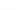 Less closing stock of finished goods(50,000)Total cost of sales(634,000)Gross profit766,000Less ExpensesAdministrative expenses(12,000)Selling and distribution expenses(15,000)Financial expenses(26,000)total(53000)Net profit for the year713,000Tax 30%*713,000213,900ANNUAL CHARGEABLE INCOME (CY) IN UGXRATE OF TAXANNUAL CHARGEABLE INCOME (CY) IN UGXResidents0 to 2,820,000Nil2,820,000 to 4,020,000(CY – 2,820,000UGX) x 10%4,020,000 to 4,920,000(CY – 4,020,000UGX) x 20% + 120,000UGX4,920,000 to 120,000,000(CY – 4,920,000UGX) x 30% + 300,000UGXAbove 120,000,000[(CY – 4,920,000UGX) x 30% + 300,000UGX] +[(CY – 120,000,000UGX) x 10%]ANNUAL CHARGEABLE INCOME (CY) IN UGXRATE OF TAXANNUAL CHARGEABLE INCOME (CY) IN UGXNon-residents0 to 4,020,000CY x 10%4,020,000 to 4,920,000(CY – 4,020,000UGX) x 20% + 402,000UGX4,920,000 to 120,000,000(CY – 4,920,000UGX) x 30% + 582,000UGXAbove 120,000,000[(CY – 4,920,000UGX) x 30% + 582,000UGX] +[(CY – 120,000,000UGX) x 10%]CHARGEABLE INCOME (CY) UGX (MONTHLY)RATE OF TAXCHARGEABLE INCOME (CY) UGX (MONTHLY)RESIDENTS0 to 235,000Nil	235,000 to 335,000(CY – 235,000UGX) x 10%335,000 to 410,000(CY – 335,000UGX) x 20% +10,000UGX410,000 to 10,000,000(CY – 410,000UGX) x 30% +25,000UGXAbove 10,000,000[(CY – 410,000UGX) x 30%+ 25,000UGX] +[(CY –10,000,000UGX) x 10%]CHARGEABLE INCOME (CY) UGX (MONTHLY)RATE OF TAXCHARGEABLE INCOME (CY) UGX (MONTHLY)0 to 335,000CY x 10%335,000 to 410,000(CY – 335,000UGX) x 20% + 33,500UGX410,000 to 10,000,000(CY – 410,000UGX) x 30% + 48,500UGXAbove 10,000,000[(CY – 410,000UGX) x 30% + 48,500UGX] +[(CY – 10,000,000UGX)x 10%]SALESNameParticularsTINAmount charged(UGX)18% VAT (UGX)VATInclusive(UGX)UsurCooking oil10004273334,237,288762,7125,000,000Biyinzika wholesalerssoap1002240249508,47591,525600,000Coka super marketCooking oil10002430032,711,864488,1363,200,000Reigners Co LtdCattle feedsno TIN2,355,932424,0682,780,0001,766,441PURCHASESGloboChemicals ltdFactory supplies10001599581,017,373183,1271,200,500Jactor SupermarketDetergents100015399385,42415,376100,800JKEnterprisesPackagingno TIN3,389,831-3,389,831198,503GoodsExcise duty Rates 2020/2021CigarettesSoft cap cigarettes:Locally manufacturedUGX 55,000 per 1,000 sticksImportedUGX 75,000 per 1,000 sticksHinge lid cigarettes:GoodsExcise duty Rates 2020/2021Locally manufacturedUGX 80,000 per 1,000 sticksImportedUGX 100,000 per 1,000 sticksCigars, cheroots, and cigarillos containing tobacco200%Smoking tobacco whether or not containing tobacco substitutes in any proportion200%Homogenized or reconstituted tobacco or other tobacco200%BeerBeer made from malt60% or UGX 1,860 per litre, whicheveris higherBeer made from local raw material and opaque beer12% or UGX 150 per litre, whichever ishigherBeer produced from barley grown and malted in Uganda30% or UGX 950 per litre, whicheveris higherSpiritsUn-denatured spirits made from locally produced raw materials60% or UGX 1500 per litre, whicheveris higherUn-denatured spirits100% or UGX 2,500 per litre,whichever is higherReady-to-drink spirits80% or UGX 1,500 per litre, whicheveris higherNon-alcoholic beverages (excluding fruit or vegetable juices)11% or UGX 185 per litre, whichever is higherFruit and vegetable juice (except juice made from at least 30% of pulp from fruit and vegetables grown in Uganda)12% or Shs 250 per litre whichever is higherPowder for reconstitution to make juice or dilute-to-taste drinks, excluding pulp15% of the valueAny other alcoholic beverages locally producedExcise duty of 20% or UShs. 230 per litre whichever is higherAny other non-alcoholic beverage locally produced (excluding non-alcoholic beverages not including vegetable or fruit juices) made out of fermented sugary tea solution with a combination of yeast and bacteriaExcise duty of 12% or shs 250 per litre whichever is higher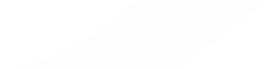 Any other fermented beverages made from imported cider, perry, mead, spears or near beerExcise duty of ‘60% or shs 950 perlitre, whichever is higher’Any other fermented beverages made from locally grown cider, perry, mead, spears or near beerExcise duty of of ‘30% or shs 550 per litre, whichever is higher’WineGoodsExcise duty Rates 2020/2021Wine produced from local raw materials20% or UGX 2,000 per litre, whicheveris higherOther wine80% or UGX 8,000 per litre, whicheveris higherFuelFuel and oilsBetween UGX 200 and UGX 1,200 perlitre, depending on the type of fuel/oil. Nil for gas oil and thermal power generation to the national grid.Motor spirit (gasoline)UGX 1450 per litreGas oil (automotive, light, amber for highspeed engine)UGX 1130 per litreMotor vehicle lubricants10%Chewing gum, sweets, and chocolatesNilOther furniture20%Furniture manufactured in Uganda using local materials but excluding furniture which is assembled in UgandaNilSpecialized hospital furnitureNilOther goods and servicesExcise duty Rates 2020/2021Cosmetics and perfumes (except creams used by persons with albinism in the treatment of their skin, which attract no excise duty)10%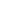 CementUGX 500 per 50 kgsCooking oilUGX 200 per litreCane or beet sugar and chemically pure sucrose in solid formUGX 100 per kgsSacks and bags of polymers of ethylene and other plastics under its HS codes 3923.21.00 and 3923.29.00 except vacuum120% or UGX 10,000 per kilogram ofthe plastic bagspackaging bags for food, juices, tea and coffee, sacks and bags for direct use in the manufacture of sanitary pads;Plastic product and plastic granules.Excise duty of 2.5% or USD70/ton, whichever is higherITEMAMOUNTcost of materialsXXXXadd: other related costs (overheads)XXXXTotal CostXXXXXAdd: PROFITXXXXEx- Factory PriceXXXXXANNUAL RETURNSANNUAL RETURNSANNUAL RETURNSTax TypeProvisional return due dateFinal Return Due dateIndividual Income taxRental Income tax – IndividualThe last day of the 3rd month after the start of the year of Income.The last day of the 6th month after the end of the year of Income.Corporate income taxRental Income tax- Non individualThe last day of the 6th month after the start of the year ofIncome.The last day of the 6th month after the end of the year of Income.Presumptive/ Small business income tax-The last day of the 6th month after the end of the year of Income.Trust Income tax(Chargeable inthe hands of beneficiary)The last day of the 3rd month after the start of the year of Income.The last day of the 6th month after the end of the year of Income.Trust Income tax(Chargeable in the hands other than beneficiary)The last day of the 6th month after the start of the year ofIncome.The last day of the 6th month after the end of the year of Income.Partnership Income tax-The last day of the 6th month after the end of the year of Income.MONTHLY RETURNS	MONTHLY RETURNS	MONTHLY RETURNS	With Holding TaxPAYEExcise Duty (Goods &Services)-By the 15th day of the following month.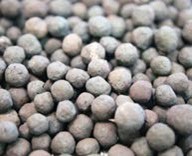 Description	Tax incentiveDescription	Tax incentiveRaw materials used in production of goods meant for export.Duty draw back i.e. customs refunds of all or part of any import duty paid on material inputs imported to produce goods for export or usedin a manner for a purpose prescribed as condition for granting duty draw back.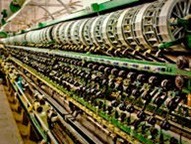 Plant, machinery, equipment and raw materials used in production of goods forexport.Manufacturing under bond facility.A facility extended to manufacturers toimport plant, machinery, equipment and raw materials tax free, for exclusive use in the manufacture of goods for export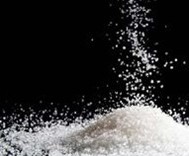 White refined sugar forIndustrial use.The industrial sugars category includes sweeteners that service food and confectionary manufacturers, as well as the catering, baking, pharmaceutical and beverage industriesDuty remission to 10% on imported white refined industrial sugar for industrial use.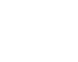 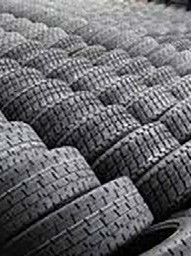 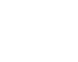 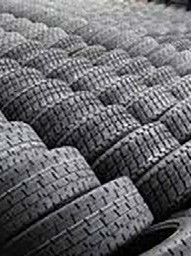 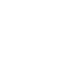 Treads for cold retreading used in retreading of tyres.The tread of a tyre or track refers to the rubber on its circumference that makes contact with the roador the ground. Retread, also known as “recap,” or a “remold” is a re-manufacturing process for tyres that replace the tread on worn tyres.Duty remission to 0% for manufacturers of motor vehicle tyres under the duty remission scheme in accordance with section 140 of theEast African Community Customs Management Act, 2004.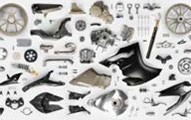 Unassembled (Complete Knocked Down) motor cycle kits importedby approved local assemblers of motor cyclesImported at import duty rate of 10% under duty remission scheme in accordance with section 140 of the East African Community Customs Management Act, 2004.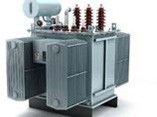 Raw materials and inputs used in the assembly of transformers and switch gear.Imported at import duty rate of 0% under duty remission scheme in accordance with section 140 of the East African Community Customs Management Act, 2004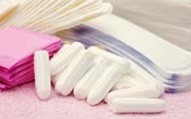 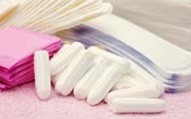 Raw materials for manufacture of sanitary towels and tamponsRemission of import duty rate of 0% under duty remission scheme in accordancewith section 140 of the East African Community CustomsManagement Act, 2004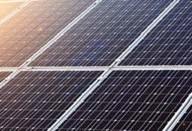 Inputs used for the production of solar panels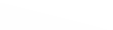 Remission of import duty rate 0% under duty remissionof scheme in accordance with section 140 of the East African Community Customs Management Act, 2004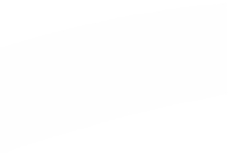 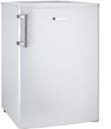 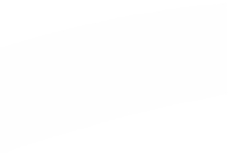 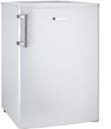 Component parts and inputs for the assemblers of refrigerators and freezers.Remission of import duty rate of 10% under duty remission scheme in accordance with section 140 of the East African Community Customs Management Act, 2004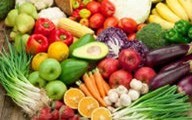 Inputs and raw materials to use in the manufacture of food supplementsfor infants and nutrientdeficient personsRemission of import duty rate of 0% under duty remission scheme in accordance with section 140 of the East African Community Customs Management Act, 2004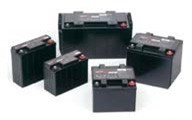 Scrap batteries for manufacture of lead batteriesRemission of import duty rate of 0% under duty remission scheme in accordance with section 140 of the East African Community Customs Management Act, 2004.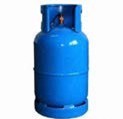 Inputs used in the production of gas cylinders imported by manufacturers of such cylindersDuty remission to 0%under the duty remission scheme in accordance with section 140 of the East African Community Customs Management Act, 2004.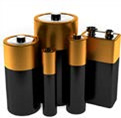 Inputs for the manufacture of dry cell batteries.Duty remission to 0% under the duty remission scheme in accordance with section 140 of the East African Community Customs Management Act, 2004.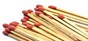 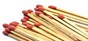 Inputs for manufacture of matches and match boxes.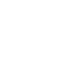 Duty remission to 0% under the duty remission scheme in accordance with section 140 of the East African Community Customs Management Act, 2004.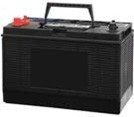 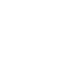 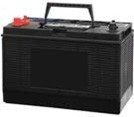 Inputs for the manufacture of deep cycle batteries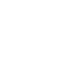 Duty remission to 0%under the duty remission scheme in accordance with section 140 of the East African Community Customs Management Act, 2004.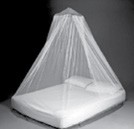 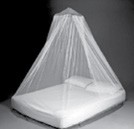 Materials for manufacture of mosquito netsExempted from all taxes under the 5th schedule of the East African Community Customs Management Act, 2004.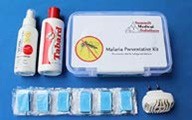 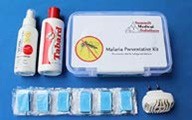 Inputs for use in the manufacture of medical diagnostic kits imported by manufacturers of medical diagnostic kits as approved by a Director medical servicesExempted from all taxes under the 5th schedule of the East African Community Customs Management Act, 2004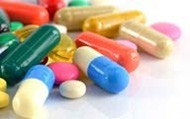 Packing materials and raw materials for the manufacture of medicamentsExempted from all taxes under the 5th schedule of the East African Community Customs Management Act, 2004.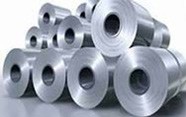 Iron and steel products for manufacture of automobile leaf springs, bolts and nutsDuty remission on inputs to 0% under the duty remission scheme in accordance with section 140 of the East African Community Customs Management Act, 2004.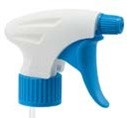 Trigger spray and lotion pumps for themanufacture of cosmetic containersDuty remission on inputs to 0% under the duty remission scheme in accordance with section 140 of the East African Community Customs Management Act, 2004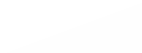 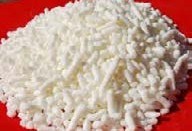 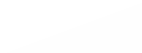 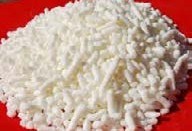 Other soap in other forms– Soap NoodlesImport duty is applicable at a rate of 10% for one year.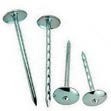 Umbrella heads for roofingnailsImport duty remitted from 25% to 10% for the manufacture of roofingnails.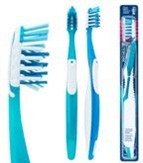 Inputs for the manufacture of toothbrushes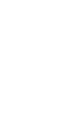 Granted duty remissionat 0% on inputs forthe manufacture of toothbrushesunder the duty remission scheme in accordance with section140 of the East African Community Customs Management Act, 2004.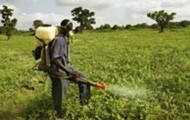 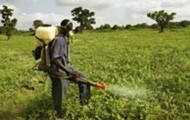 Inputs used in the manufacture of pesticides, fungicides, insecticides and acaricides as approved by the Ministry of AgricultureGranted duty remissionat 0% on inputs usedin the manufacture of pesticides, fungicides, insecticides and acaricides as approved by the Ministry of Agriculture.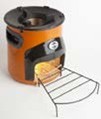 Inputs used in the manufacture of energy stoves.Granted duty remissionat 0% on inputs usedin the manufacture of energy saving stoves.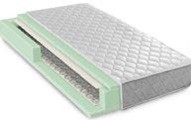 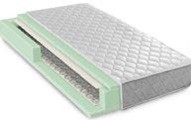 Jacquard Material for Making Spring mattresses (printed with Logo)Import duty applicable at a rate of 10% for one year instead of 25%.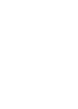 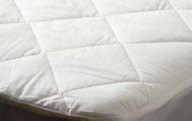 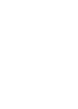 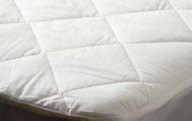 Poly Cotton Material for making mattressesImport duty applicable at a rate of 10% forone year. To support the textile sector by increasing availability of these materials.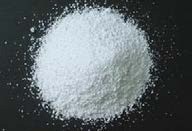 Poly Vinyl AlcoholLucida Sans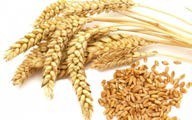 Wheat GrainImport duty is applicable at a rate of 10% instead of 35% for one year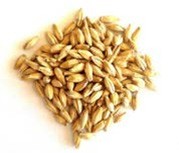 BarleyImport duty is applicable at a rate of 10% instead of 25% for one year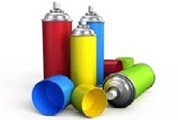 Aerosal cansDuty remission to 0% instead of 10% for one year under the duty remission scheme in accordance with section 140 of the East African Community Customs Management Act, 2004.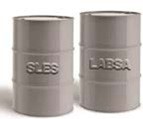 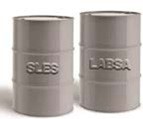 Organic surface active agents (Anionic) (LABSA)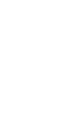 Duty remission to 0% instead of 10% for one year under the duty remission scheme in accordance with section 140 of the East African Community Customs Management Act, 2004.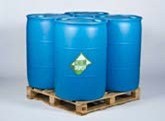 Organic surface active agents (Cationic)Duty remission to 0% instead of 10% for one year under the duty remission scheme in accordance with section 140 of the East African Community Customs Management Act, 2004.Unassembled speakers (CKD)-inputs for assembly of speakers. On condition that they obtain local Board materials.Granted duty remission rate of 0% for one year under the duty remissionscheme in accordance with section 140 of the East African Community Customs Management Act, 2004.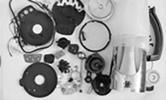 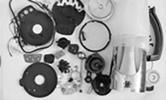 Unassembled (CKD) hot water kettles-inputs for assembly of hot water kettlesGranted duty remission rate of 0% for one year under the duty remissionscheme in accordance with section 140 of the East African Community Customs Management Act, 2004.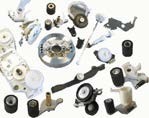 Unassembled (CKD) DVD players-inputs for assembly of DVD playersGranted duty remission rate of 0% for one year under the duty remissionscheme in accordance with section 140 of the East African Community Customs Management Act, 2004.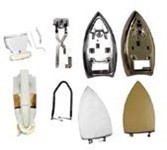 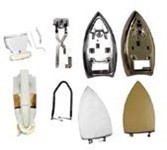 Unassembled flat iron (CKD)-inputs for assembly of flat ironGranted duty remission rate of 0% for one year under the duty remissionscheme in accordance with section 140 of the East African Community Customs Management Act, 2004.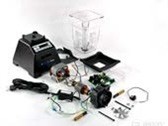 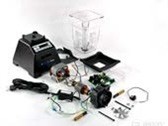 Unassembled (CKD) blenders-inputs for assembly of blendersGranted duty remissionrate of 0% for one yearunder the duty remission scheme in accordance with section 140 of the East African Community Customs Management Act, 2004.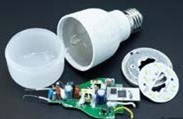 Unassembled (CKD) LED, CFL bulbs - inputs for assembly of LED & CFL bulbGranted duty remission rate of 0% for one year under the duty remissionscheme in accordance with section 140 of the East African Community Customs Management Act, 2004.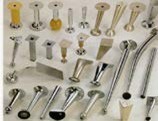 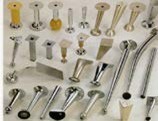 Unassembled floor, tableand wall fansGranted duty remission rate of 10% for one year under the duty remissionscheme in accordance with section 140 of the East African Community Customs Management Act, 2004.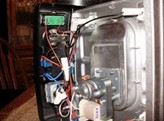 Unassembled Cookers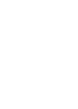 Granted duty remission rate of 0% for one year under the duty remissionscheme in accordance with section 140 of the EastAfrican Community Customs Management Act, 2004.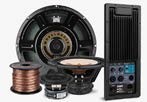 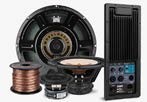 Listed inputs for the manufacture of furnitureGranted duty remission rate of 0% and 10% under the duty remissionscheme in accordance with section 140 of the East African Community Customs Management Act, 2004.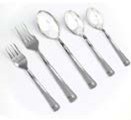 Steel Blanks for Spoons and forksGranted duty remission rate to 10% for one year under the duty remissionscheme in accordance with section 140 of the East African Community Customs Management Act, 2004.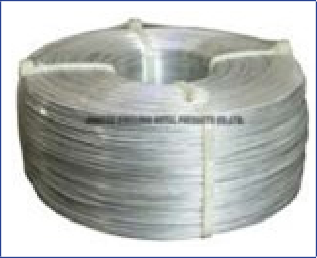 Stranded wire, ropes and cables for the manufacture oftoughened and laminated glassGranted duty remissionrate to 0% for one yearunder the duty remission scheme in accordance with section 140 of the East African Community Customs Management Act, 2004.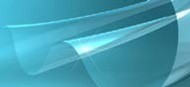 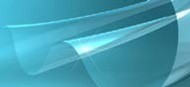 Other plates, sheets, film, foil and strip, of plastics, non-cellular and not reinforced,laminated, supported or similarly combined with other materials. Of poly (vinyl butyral) for the manufacture ofToughened and laminated glass.Granted duty remission rate of 0% for one year under the duty remissionscheme in accordance with section 140 of the EastAfrican Community Customs Management Act, 2004.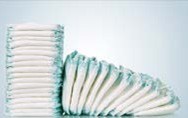 Listed inputs for the manufacture of baby diapersGranted duty remission to 0% for one year under the duty remissionscheme in accordance with section 140 of the East African Community Customs Management Act, 2004.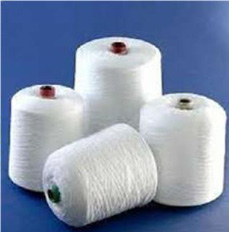 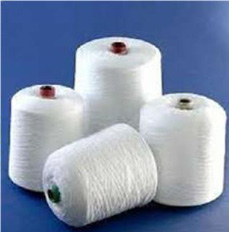 Listed inputs for the manufacture of textiles(garments)Granted duty remission to 0% and 10% for one year under the dutyremission scheme in accordance with section 140 of the East African Community Customs Management Act, 2004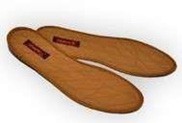 Listed inputs for the manufacture of footwear (shoes)Granted duty remission to 0% & 10% for one year under the duty remissionscheme in accordance with section 140 of the East African Community Customs Management Act, 2004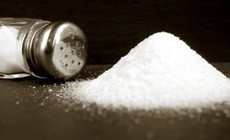 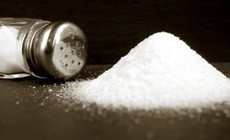 Inputs for the manufacture of edible saltof sub-heading 2501.00.00Granted duty remission to 10% for one year under the duty remissionscheme in accordance with section 140 of the East African Community Customs Management Act, 2004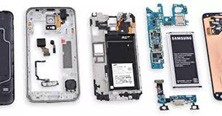 Inputs for the assembly/ manufacture of mobile phonesGranted duty remission to 0% for one year under the duty remissionscheme in accordance with section 140 of the East African Community Customs Management Act, 2004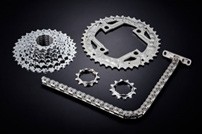 Parts of chains for assemblers of chains for motorcycles, bicycles and industrialmachineryGranted duty remission to 0% for one year under the duty remissionscheme in accordance with section 140 of the East African Community Customs Management Act, 2004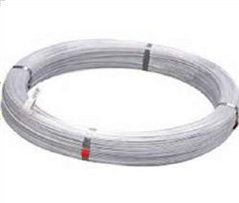 High tensile galvanized wireRestricted to only companies having the capacity to manufacture power cables.Granted duty remission to 10% for one year under the duty remissionscheme in accordance with section 140 of the East African Community Customs Management Act, 2004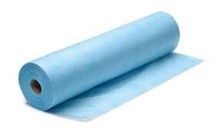 Inputs to manu-facture essential medical products and supplies including masks, sanitizers, cover- alls, face shields and ventilatorsGranted duty remission to 0% for one year under the duty remissionscheme in accordance with section 140 of the East African Community Customs Management Act, 2004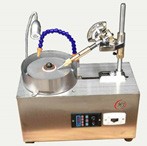 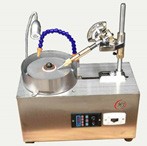 Listed equipment for polishing and Heating gemstonesGranted duty remission to 0% for one year under the duty remissionscheme in accordance with section 140 of the East African Community Customs Management Act, 2004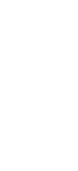 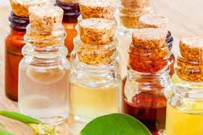 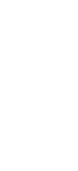 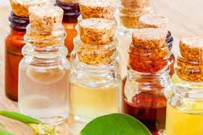 Odoriferous mixtures of a kind used as raw materials in the food or drink industriesGranted duty remission to 0% for one year under the duty remissionscheme in accordance with section 140 of the East African Community Customs Management Act, 2004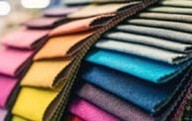 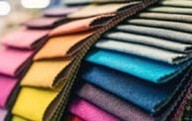 Various goods entering export processing zone or Freeport strictly formanufacturing of goods for export.“export processing zone”means a designated part of Customs territory whereany goods introduced aregenerally regarded, in so far as import duties and taxes are concerned, as being outside Customs territory but are restricted by controlled accessGoods entering an export processing zone or a freeport shall beexempt from dutyin accordance with the East African Community Customs Management Act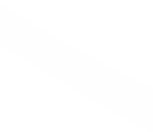 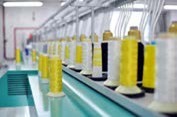 Plant and machineryVAT deferment where payment of VAT at importation on specified imports is postponed toa future date. The cost of the plant and machinery should be at least$22,500 and above.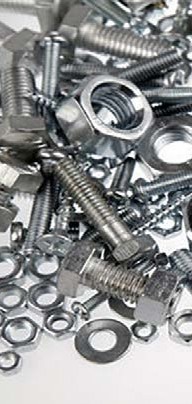 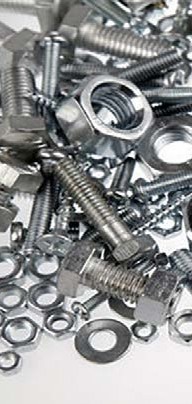 Industrial replacement spare partsA spare part is a duplicate part to replace a lostor damaged part of a machine.Parts should be imported as replacement parts used exclusively on industrial machinery classified inChapters 84 and 85 of theEAC Common External TariffShould be imported by registered manufacturersShould not be for resale or any other commercial purpose other than for replacement of worn out or obsolete parts ofindustrial machines subject to such conditions as the commissioner may imposeExempted from all taxes under the fifth schedule of the East African Community CustomsManagement Act, 2004.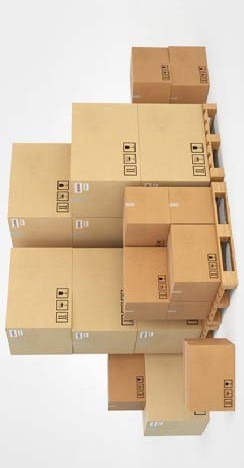 Containers and Pallets used for packaging.Containers, including boxes, tins, bottles, jars and other packages in which any goods not liable to ad valorem duty are packed and imported being ordinary trade packages for the goods contained therei n Containers specially designed and equipped for carriage by any mode of transportImported containers which the commissioner is satisfied on the recommendation of thedirector veterinary services that it is specially designed for storing semen for artificialExempted from all taxes under the fifth schedule of the East AfricanCommunity Customs Management Act, 2004.inseminationAny other packing material of any kind designed for packing goods for export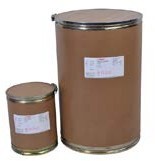 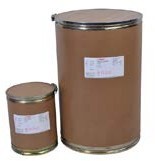 Pallets and pre-packing slings designed for packaging goods for exportExempted from all taxes under the fifth schedule of the East AfricanCommunity Customs Management Act, 2004.Excise DutyExcise DutyType of IncentiveConditions for granting exemptionNil excise duty on construction materials of a manufacturer, (excluding a manufacturer dealing in agro processing, food processing, medical appliances, building materials, light industry, automobile manufacturing and assembly, household appliances, furniture, logistics and warehousing, information technology, or commercial farming)Must invest a minimum of USD 50m or, in the case of any other manufacturer, who makes an additional investment equivalent to USD 50mNil duty on construction materials of a factory or warehouse exclusive of those available on the local market, locally produced raw materials and inputs.Operator within the industrial park,free zone or other business outside the industrial park or free zone who investsin processing agricultural goods; manufactures or assembles medical appliances, medical sundries or pharmaceuticals, building materials, automobiles, household appliances orMust invest a minimum of USD 10m for foreign investors and USD 300,000 for EAC citizens or USD 150,000 where the investment is made upcountry.Incentive takes effect from the dateof commencement of the specified business, same incentives applies to an existing operator in an Industrial Parkor Free Zone.The investor must use at least 70% of locally sourced raw materials and employ at least 70% EAC citizens whomust take up at least 70% of the wage bill.manufactures furniture, pulp, paper, printing and publishing of instructional materials.Duty remission Excise duty will be remitted on plastic productsmanufactured for use in packaging of products for export, use in packaging medicaments and is manufactured from recycled plasticManufacturers of specified goodsNil excise duty on construction materials of a manufacturer, whose investment capital is, at least 50 million US Dollars or, in the case of any other manufacturer, who makes an additional investment equivalent to 50 million US DollarsExcludes a manufacturer dealing in agro processing, food processing, medical appliances, building materials, light industry, automobile manufacturing and assembly, household appliances, furniture,logistics and warehousing, information technology, or commercial farming.STAMP DUTYSTAMP DUTYType of incentiveConditions for granting exemptionNil Stamp duty on debentures, lease of land, Increase of share capital, transfer of land.Developer of an industrial park/free zoneCapacity to use at least 50% of the locally produced raw materials, subject to availability.Capacity to employ a minimum of one hundred citizensMust invest a minimum of USD 50m And incentive takes effect from the date of commencement of constructionNo stamp duty on execution of the following documents;debenture; whether a mortgage debenture or not, being of a marketable security – of total value;further charge; any instrument imposing a further charge on a mortgaged property –of total value;a) In case of a new manufacturer, who is subject to availability, has capacity to use at least 70% of the locally produced raw materials, and employs at least 70% citizens with an aggregate wage bill ofthe new manufacturer and whose investment capital is at least 50 million US Dollarslease of land – of total value;increase of share capital;transfer of land;an agreement to provide services on conducting a feasibility study ordeveloping a design for construction.”;b) In case of an existing manufacturer who subject to availability has capacity to use at least 70% of the locally produced raw materials, and employs at least 70% citizens with an aggregate wage bill of the existing manufacturer from the date on which the manufacturer makes an additional investment equivalent of 35 million US DollarsNIL stamp duty on an agreement relating to the deposit of title-deeds, pawn pledge- of the total value.Beneficiary: Loan applicantsNIL stamp duty on security bond or mortgage deed executed by way of security for the due execution of an office, or to account for money or other propertyreceived by virtue of security bond or mortgage deed executed by a surety to secure a loan or credit facility-of entry value.Beneficiary: Loan applicantsVATVATType of incentiveConditions for granting exemptionExportersZero ratedNil VAT on any payment for feasibility studies, design construction services, construction materials and earth movingequipment and machinery.Developer of an industrial park or free zoneThe investment must be at least USD 50m. The development must be for an industrial park or free zone.Nil VAT on the supply of feasibility study and design services and on the supply of locally produced raw materials and inputs.Investment in processing agricultural products; manufacturing or assembling medical appliances, medical sundries or pharmaceuticals, building materials, automobiles and house hold appliances; manufacturing furniture, pulp, paper, printing and publishing of instructional materials; establishing or operating vocational or technical institutes; or carrying onbusiness in logistics and warehousing, information technology or commercial farming.Must invest a minimum of USD 10m for foreign investors and USD 300,000 for EAC citizens or USD 150,000 where the investment is made upcountry.Incentive takes effect from the date of commencement of the specified business, same incentives applies to an existing operator in an IndustrialPark or Free Zone. The investor must use at least 70% of locally sourced raw materials and employ at least 70%EAC citizens who must take up at least 70% of the wage bill.VAT registered persons claim all the VATincurred.Turnover of UGX 150m in any 12 month period for first time registration, ability to keep proper books of accounts andmaking taxable supplies.Nil VAT on the supply of liquefied gas anddenatured fuel ethanol from cassavaNil VAT on the supply of services to amanufacturer other than [a manufacturerwho engages in supply of locally produced materials for construction of a factory or warehouse and the supply of locally produced raw materials and inputs or machinery and equipment toan operator within an industrial park, free zone or an operator within a single factory or other business outside the industrial park or free zone].The investment capital of this manufacturer should be at least USD 30 million for a foreign investor or USD 5 million for a local investor, to conduct a feasibility study or to undertake design and construction, or in the case of any other manufacturer from the date on which the manufacturer makes an additional investment equivalent to USD 30 million for a foreign investor or USD 5 million for a local investor;who has capacity to use at least 70 percent of the raw materials that are locally sourced, subject to their availability, andWho has capacity to employ at least 70 percent of the employees that are citizens earning an aggregate wage of at least 70 percent of the total wage Bill.Deemed VAT: Tax payable on a taxable supply made by a supplier to a contractor executing an aid-funded project isdeemed to have been paid by the contractor provided the supply is for use by the contractor solely and exclusively for the aid funded project.Contractors executing aid-funded projectsThe supply of drugs, medicines and medical sundries manufactured in Uganda are zero ratedManufactured in UgandaCash basis accounting for VAT on suppliesmade to governmentVAT registered suppliersZero rating the supply of menstrual cups and inputs for their manufactureSuppliers and manufacturers of menstrual cupsINCOME TAXINCOME TAXType of incentiveConditions for granting exemption6% WHT exemption on payment forgoods and services and professional fees12 months renewableWhere the Commissioner is satisfiedthat the taxpayer has regularlycomplied with the obligations under the tax lawsCost of constructing an approved Industrial BuildingA person who incurs expenditure in constructing a building to be used as a factory/ manufacturing premise, and the factory/manufacturing premiseis being used in generating income, is allowed a deduction in his return (Industrial Building Deduction) at a rate of 5% per year for a period of 20years from the time he starts using the building.Recognition of losses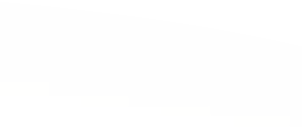 If for any year of income, the total business income earned by a taxpayer is less than the total expenses relating to the generation of the business income, the excess (loss) shall be carried forward and allowed as a loss in the following year.Note that it must be declared and proved by URA in the current year of income as a loss.Wear and TearWear and Tear allowance is granted for assets and equipment’s owned by the entity and registered in the business names.The rates are as provided for in the Income Tax Act.Allowable deduction of purchase expense from a supplier designated to usee-invoicing systemAllowable deduction of purchase expense from a supplier designated to use e-invoicing system. These suppliers will be gazetted and these expenses should be supported by e-invoices ore-receipts.100% deduction of Scientific researchexpenditureA person who incurs expenditure forscientific research100% deduction of Scientific researchexpenditureA person who incurs expenditure forscientific research100% deduction of Scientific researchexpenditureA person who incurs expenditure forscientific research100% deduction of training expenditureEmployers who train permanent residents or provide tertiary education not exceeding in the aggregate 5 years10 year Exemption of income derived from renting out or leasing facilities established in an industrial park or free zone.Must invest a minimum of USD 50m for foreign investors or USD 10m for EAC citizens, Incentive takes effect from the date of commencementof construction. Also applies to an existing investor making an additional investment of the same value.10 year Exemption of Income derived by a person from undertaking any of the listed business activities in the Industrial Park or Free Zone.Operator in an Industrial Park or Free Zone who invests in processingagricultural products; manufacturing or assembling medical appliances,medical sundries or pharmaceuticals, building materials, automobiles and house hold appliances; manufacturing furniture, pulp, paper, printing and publishing of instructional materials;manufacture of tyres, footware, mattresses or tooth paste.Must invest a minimum of USD 10m for foreign investors and USD 300,000 for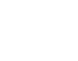 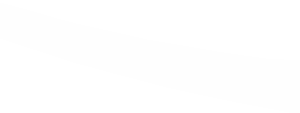 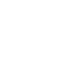 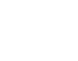 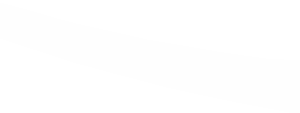 EAC citizens or USD 150,000 where the investment is made upcountry.Incentive takes effect from the dateof commencement of the specifiedbusiness, same incentives applies to anexisting operator in an Industrial Park or Free Zone. The investor must use at least 70% of locally sourcedraw materials and employ at least 70% EAC citizens who must take up at least 70% of the wage bill.10 year exemption of Income derived by a person from undertaking any of the specified business activities.Investor outside an industrial park or free zone carrying out activities listed aboveMust invest a minimum of USD 10m for foreign investors and USD 300,000 for EAC citizens or USD 150,000 where the investment is made upcountry.Incentive takes effect from the dateof commencement of the specified business, same incentives applies to an existing operator in an IndustrialPark or Free Zone. The investor must use at least 70% of locally sourced raw materials and employ at least 70%EAC citizens who must take up at least 70% of the wage bill.Exemption of Income derived by a person from undertaking the agro - processing.One Year. May be renewed annuallyInvestor must use plant and machinery that has not previously been used in Uganda, apply for and be issued with a certificate of exemption from URA andmust be tax compliant.Exemption of Income derived from the exportation of finished consumer and capital goods10 years.Exemption valid from the beginning of the investment. Investor must export at least 80% of production. Investor must apply for and be issued with a certificate of exemption.Income tax exemption for Collective Investment SchemesMust be licensed to operate as a collective investment scheme.Participants in the scheme should not have day to day control over the management of the property.Participants contributions and ultimate income/ profits must be pooled Property must be managed as a whole by the operator of the schemeDouble Taxation Agreements (DTA): Investors from countries with active DTA’s with Uganda i.e. United Kingdom,Denmark, Norway, South Africa, India, Italy, Netherlands and Mauritius. Withholding tax rates applicable to dividends, interests, management fees and royalties are 10% except UK at 15%Beneficial owner of investment as defined in the Income Tax Actestablished with economic substancein a country with which Uganda has a DTA.Deduction of 2% Income tax for employers that employ PWDs5% of employees must be PWDs